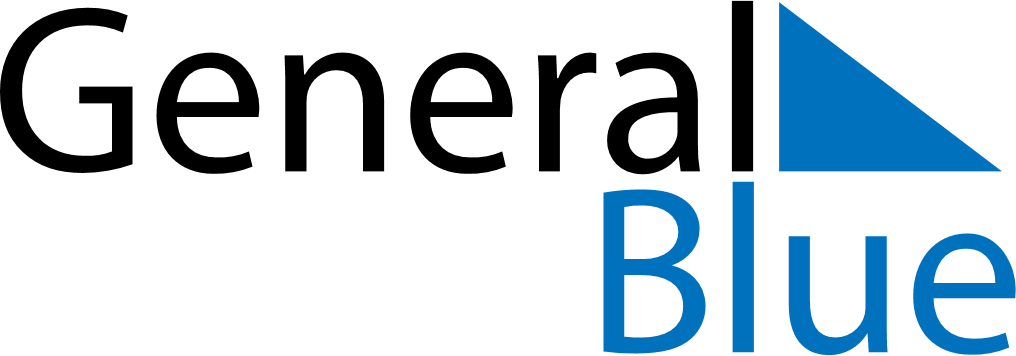 December 2018December 2018December 2018SwedenSwedenMondayTuesdayWednesdayThursdayFridaySaturdaySunday12345678910111213141516NobeldagenLuciadagen1718192021222324252627282930Christmas EveChristmas DayBoxing Day31New Year’s Eve